Екатерина СолнцеваДиректор по цифровизации Госкорпорации «Росатом»Росатом не случайно выступает одним из главных организаторов Форума будущих технологий. Ведь вся история атомной отрасли — это решение сложнейших задач в научно-технической сфере для обеспечения лидерства нашей страны. Форум стартовал в минувшем году с квантовой тематики: Госкорпорация представила квантовый компьютер на ионах и рассказала широкому кругу гостей о той роли, которую будут играть квантовые технологии в будущем — в экономике и жизни людей. В нынешнем году мероприятие посвящено будущему медбиотеха — Росатому есть чем гордиться в этой области. Но вместе с тем мы продолжим рассказ о работе Корпорации в области квантовых технологий. Мы затронем тему моделирования свойств химических молекул, что важно для разработки новых материалов и лекарственных препаратов. Считаю, что важнейшим следствием проведения Форума является определение будущих технологий как особой области исследовательской работы, с которой связана технологическая мощь нашей страны на перспективу. Это привлекает молодых исследователей и инженеров, задает хороший темп работы научных коллективов, а главное, вселяет уверенность наших людей в то, что в будущем нас ждут победы, которыми будет гордиться страна. Росатом вносит свой вклад в это большое общее дело.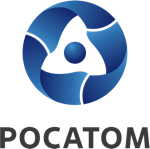 Медиацентр атомнойпромышленности
atommedia.onlineКомментарий эксперта12.02.24